Слайд № 1. В помощь при звукобуквенном анализе слова.  Дифференциация твердых и мягких, звонких и глухих  согласных звуков.Автор: учитель-логопед  ГДОУ №100 Центрального района Алфаидзе В.Х.Эта игра поможет детям и взрослым, при закреплении заданий логопеда. О согласных звуках дошкольники узнают после того, как познакомятся с гласными и перейдут к разбору четырехзвуковых слов. Дети знакомятся  со звуками, при произнесении которых воздух  встречает преграды: губы, зубы, язычок.
Выделение звуков осуществляется по принципу сопоставления их пар (л-ль, р-рь, б-бь и т. д.), твердых и мягких согласных.
С этого момента твердые согласные обозначаются синими кружочками, а мягкие согласные — зелеными.
Звуковая модель, представленная в цвете (красные, синие, зеленые кружочки), отражает качественные характеристики звуков и дает детям возможность наглядно воспринимать различные звуковые структуры.
При этом ребенок видит модель, ориентируется на цвет и работает с ней как с реальностью, постигая особенности фонетики родного языка Слайд № 2.Многие взрослые уже не помнят, как различать твердые и  мягкие согласные. Когда мы начинаем дифференцировать твердые и мягкие согласные, помимо  развития фонематического представления, (постоянно сравнивая твердые и мягкие звуки, подбирая пары, с гласными 1 и 2 ряда, запоминая, какие звуки всегда твердые и мягкие),  я рисую  детям в тетради синий цветок на зеленом стебельке и с зелеными листиками. Слайд № 3. Рисунок № 1.Над  цветком напечатаны согласные буквы, которые могут обозначать и твердые и мягкие звуки, они написаны нейтральным цветом. На синем цветке согласные, которые всегда твердые: Ш, Ж, Ц,На зеленом цветке - согласные, которые всегда мягкие: Ч  ЩГласные, это уже понятно, мы всегда обозначаем красным цветом. Те, гласные, которые смягчают, предшествующие согласные, живут на зеленом листике и мягкий знак.Гласные А О У Ы Э и синий квадратик – конец слова- живут на синем цветке.Слайд 4. Рисунок № 2. Разберем  слово  «ЛИСА». Первый звук «ЛЬ». В верхней строке  букв находим букву  «Л» и от нее ведем к гласной «И». Гласная «И» живет на зеленом листочке, обозначим букву «Л» зеленым цветом. Рисунок № 3. Затем в верхней строке  букв находим букву  «С» и от нее ведем к гласной «А». Гласная «А» живет на синем цветочке, обозначим букву «С» синим цветом. Рисунок № 4. Далее  делаем полный звукобуквенный анализ слова. Слайд № 5. Рисунок № 5«Горка» «Глухие согласные»«Катимся с горки вниз» и запоминаем, как стишок, глухие согласные. Звуки произносить так, как звучат, обозначающие их буквы в русском алфавите: «Ка, пэ, тэ, ха, эф, эс. Цэ, че, ша, ща». 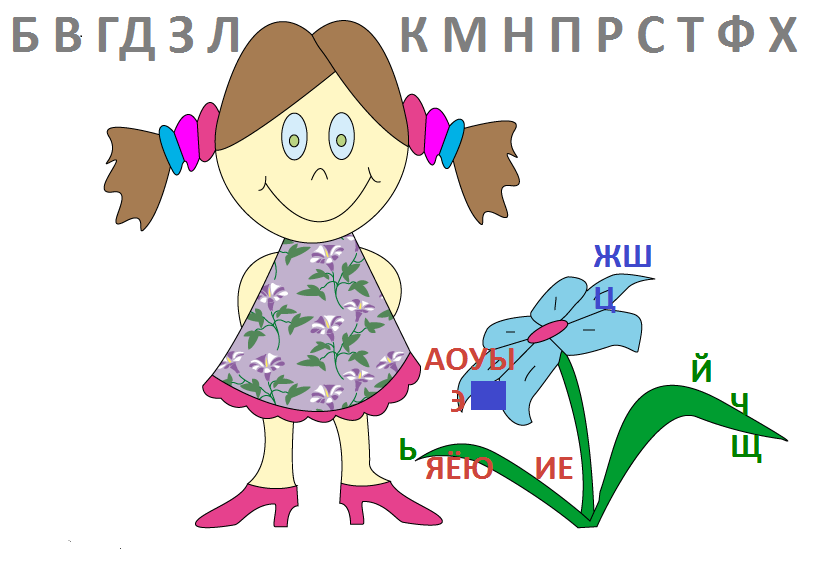 Рисунок  1Рисунок  2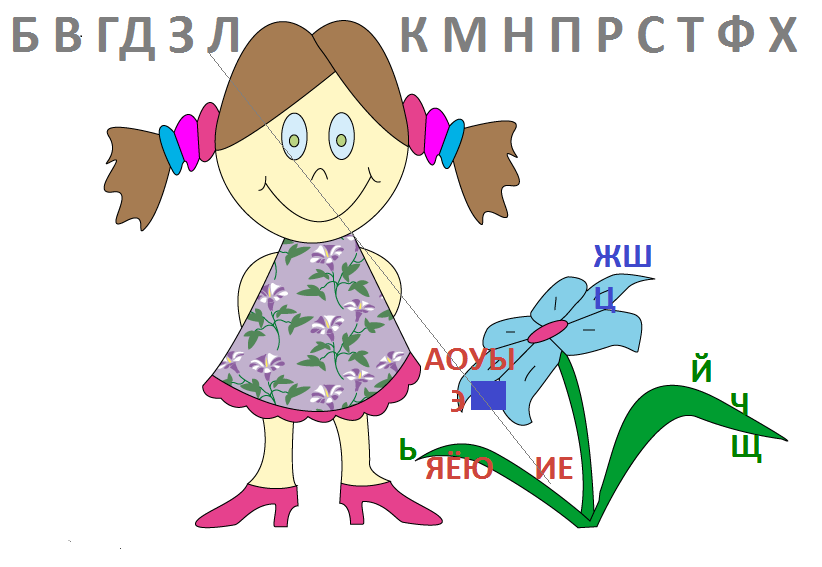 Разберем  слово  «ЛИСА». Первый звук «ЛЬ». В верхней строке  букв находим букву  «Л» и от нее ведем к гласной «И». Гласная «И» живет на зеленом листочке, обозначим букву «Л» зеленым цветом.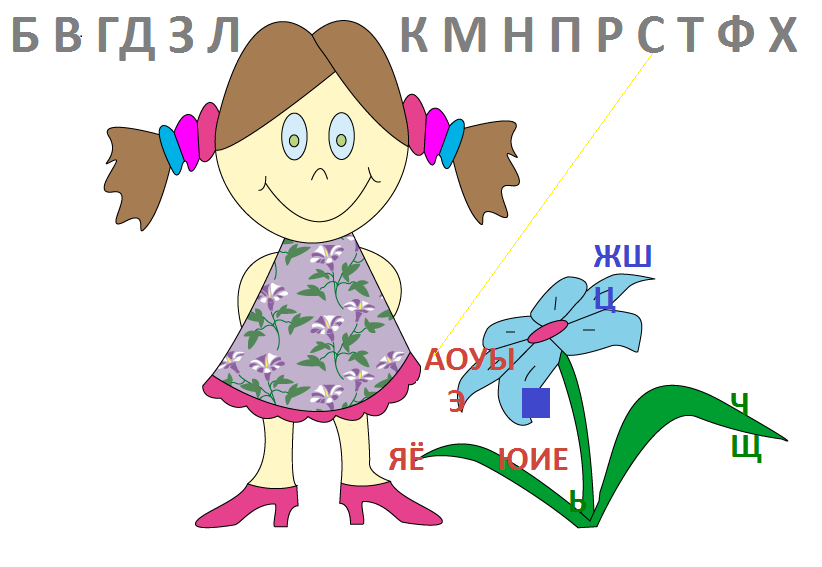 Рисунок  3Затем в верхней строке  букв находим букву  «С» и от нее ведем к гласной «А». Гласная «А» живет на синем цветочке, обозначим букву «С» синим цветом.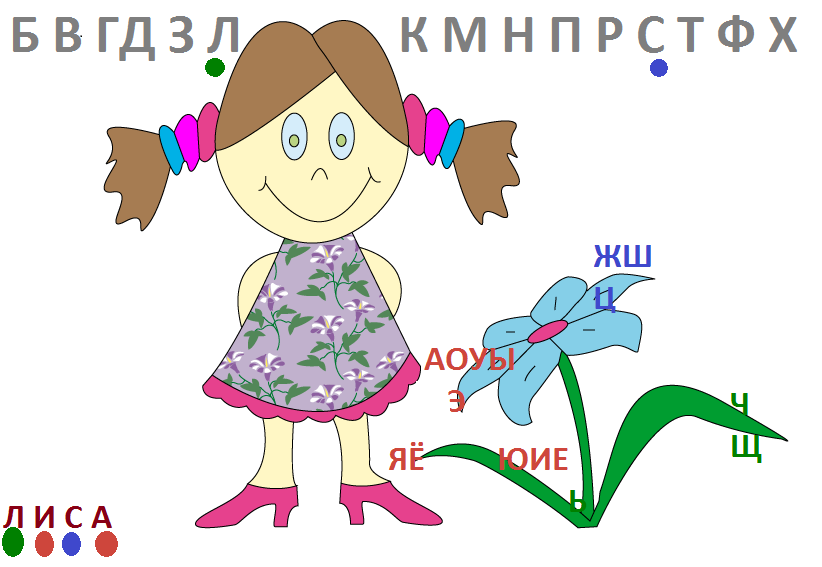 Рисунок  4Далее  делаем полный звукобуквенный анализ слова.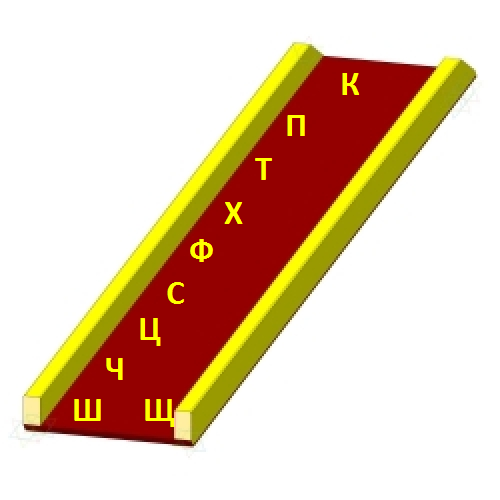  «Горка»«Глухие согласные»«Катимся с горки вниз» и запоминаем, как стишок, глухие согласные. Звуки произносить так, как звучат, обозначающие их буквы в русском алфавите:«Ка, пэ, тэ, ха, эф, эс.Цэ, че, ша, ща». Рисунок  5